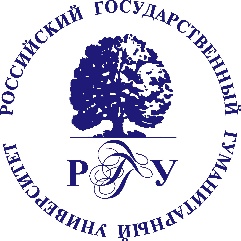 МИНИСТЕРСТВО НАУКИ И ВЫСШЕГО ОБРАЗОВАНИЯ РОССИЙСКОЙ ФЕДЕРАЦИИ«РОССИЙСКИЙ ГОСУДАРСТВЕННЫЙ ГУМАНИТАРНЫЙ УНИВЕРСИТЕТ»Научно-образовательный центр когнитивных программ и технологийПРОГРАММА ТРЕТЬЕЙ ШКОЛЫ МОЛОДЫХ УЧЕНЫХ«Социокультурные вызовы XXI века и поиски ответов на них с позиции наук гуманитарного цикла»При поддержке гранта Российского научного фонда (проект №17-78-30029)Москва 20–21 марта 2019 г.20 марта, СРЕДАРоссийский государственный гуманитарный университет (РГГУ): ул. Чаянова, д. 15 (ст. м. Новослободская). Центральный вход, 6 корпус.11:45 – 12:00 – регистрация участников (фойе перед Залом Ученого Совета РГГУ: 6 корпус, 6 этаж).12:00 – 12:30 – открытие ШколыЗаботкина Вера Ивановна, доктор филологических наук, профессор, руководитель Научно-образовательного центра когнитивных программ и технологий РГГУ, научный руководитель проекта «Когнитивные механизмы и дискурсивные стратегии социокультурных угроз в исторической динамике: мультидисциплинарное исследование»лекционный блок - мастер-классы ведущих российских и зарубежных ученых12.30-19.00 Зал Ученого Совета РГГУ: 6 корпус, 6 этажМодераторы:Вера Ивановна Заботкина, д-р филол. наук, проф., проректор по международному сотрудничеству, руководитель Научно-образовательного центра когнитивных программ и технологий РГГУЭрнст Пёппель, д-р, проф. руководитель Центра гуманитарных исследований Мюнхенского университета Людвига-Максимилиана, почетный доктор,РГГУ, ФРГЧерниговская Татьяна Владимировна, д-р биол. наук, проф., член-корреспондент Российской академии образования (РАО), зав.кафедрой проблем конвергенции естественных и гуманитарных наук, зав. Лабораторией когнитивных исследований СПбГУЧеловек в цифровом мире: HomoconfususПёппель Эрнст, д-р, проф., руководитель Центра гуманитарных исследований Мюнхенского университета Людвига-Максимилиана, почетный доктор РГГУ, ФРГArtificial Intelligence is far away from human cognition (Искусственный интеллект далек от когниции человека)Анохин Константин Владимирович, НИЦ "Курчатовский институт", МГУ имени М.В.Ломоносова, НИИ нормальной физиологии им. П.К.Анохина, МоскваКогнитивная революция III: почему она будет о когнитоме и гуманитарном знании14.00–15.00  ПерерывЛЕКЦИОННЫЙ БЛОК (продолжение)Модераторы:Величковский Борис Митрофанович, доктор психол. наук; член-корр. РАН; заместитель руководителя Курчатовского комплекса НБИКС-технологий, НИЦ «Курчатовский институт», главный научный сотрудник Научно-образовательного центра когнитивных программ и технологий РГГУДидье Боттино, проф., лаборатория ICAR, Университет Люмьер Лион 2, ФранцияЗаботкина Вера Ивановна, д-р филол. наук, проф., проректор по международному сотрудничеству, руководитель Научно-образовательного центра когнитивных программ и технологий РГГУСоциокультурные вызовы XXI века: ментальные модели и дискурсДидье Боттино, проф., лаборатория ICAR, Университет Люмьер Лион 2, ФранцияКак Эпоха речевого воздействия взращивает антропоцентрический глобальный коллапс: взгляд на аутопоэзную катастрофу, порождаемую  человеческим языкомВеличковский Борис Митрофанович, доктор психол. наук; член-корр. РАН; заместитель руководителя Курчатовского комплекса НБИКС-технологий, НИЦ «Курчатовский институт», главный научный сотрудник Научно-образовательного центра когнитивных программ и технологий РГГУЗначение и смысл в нейрокогнитивном исследованииКенни Ковентри, проф., Университет Восточной Англии, ВеликобританияЯзык и визуальный мир: коммуникация в процессе взаимодействия культур16.45– 17.00 Кофе-брейкЛЕКЦИОННЫЙ БЛОК (продолжение)Модераторы:Демьянков Валерий Закиевич, доктор филологически наук, профессор, зав. отделом теоретического языкознания ИЯ РАНТомаш Гергей, Лаборатория когнитивных исследований, Будапешт, ВенгрияДемьянков Валерий Закиевич, доктор филологически наук, профессор, зав. отделом теоретического языкознания ИЯ РАНМанипулирование в СМИ как когнитивная угрозаГергей Томаш , Лаборатория когнитивных исследований, Будапешт, Венгрия Роль искусственного интеллекта в формировании ответа на актуальные социокультурные вызовыШайтанов Игорь Олегович, доктор филологических наук, профессор, главный научный сотрудник Научно-образовательного центра когнитивных программ и технологий РГГУПринципы построения тезауруса социокультурных угроз18.30 – 19.00 Дискуссия, по завершении -  ужин для участников Школы21 марта, ЧЕТВЕРГлекционный блок (ПРОДОЛЖЕНИЕ)10.00-12.00Зал Ученого Совета РГГУ: 6 корпус, 6 этажМодераторы:Манерко Лариса Александровна, доктор филологических наук, профессор, заведующая кафедрой теории и практики английского языка, МГУ имени М.В.ЛомоносоваТюпа Валерий Игоревич, доктор филологических наук, профессор, заведующий кафедрой теоретической и исторической поэтики РГГУТюпа Валерий Игоревич, доктор филологических наук, профессор, заведующий кафедрой теоретической и исторической поэтики РГГУЭстетический концепт целостности и судьбы читательской культурыМариан МакКарти, и.о. вице-президента по учебной работе в Университетском колледже Корка, Ирландия.Множественный интеллект и всеобщий подход к обучению: проект разностороннего и включенного образования в высшей школеБолдырев Николай Николаевич, доктор филологических наук, профессор, заслуженный деятель науки РФ, директор Сетевого научно-образовательного центра когнитивных исследований Тамбовского государственного университета имени Г.Р. Державина, почетный президент РАЛКПространство и время как доминанты языковой интерпретацииМанерко Лариса Александровна, доктор филологических наук, профессор, заведующая кафедрой теории и практики английского языка, МГУ имени М.В.ЛомоносоваКонфликт как событие, процесс и результат: к понимаю когнитивных механизмов в судебном дискурсепрактические занятия под руководством модераторов12.30-14.00, ауд. 276, 6 корп. РГГУМодераторы: Шкаренков Павел Петрович, доктор исторических наук, профессор, директор Института филологии и истории РГГУ, ведущий научный сотрудник Научно-образовательного центра когнитивных программ и технологий РГГУФилиппов Юрий Викторович, кандидат исторических наук, доцент кафедры социальных практик и коммуникаций факультета культурологии РГГУ, старший научный сотрудник Научно-образовательного центра когнитивных программ и технологий РГГУДоклады молодых ученых — участников Школы(регламент выступления и обсуждения каждого доклада – 15 минут)Дмитриева Юлия Геннадьевна, соискатель, кафедра лингводидактики МГЛУИнтерпретация иноязычного политического дискурсаТолстикова Ангелина Алексеевна, аспирант, ассистент кафедры теории и практики перевода и коммуникации, Институт иностранных языков МПГУПеревод международных документов об образовательной деятельности как способ предотвращения социокультурных угроз Дементьева Мария Андреевна, магистрант, факультет английского языка, Нижегородский государственный лингвистический университет им. Н.А. Добролюбова (НГЛУ)Угроза в англоязычном медийном дискурсеТкаченок Карина Анатольевна, ст. преподаватель кафедры английского языка № 3 МГИМО (У) МИД РФКонцепт CHALLENGE: когнитивное моделирование и функционирование (на примере фэшн-дискурса)Аринцева Мария Александровна, Московский Государственный Лингвистический Университет (ФГБОУ ВО МГЛУ), Институт иностранных языков имени Мориса Тореза, Кафедра второго иностранного языка; преподавательКоллаборация разных типов дискурса (научно-популярного, художественного, публицистического) в гибридных текстах досугового медиадискурса (на материале Lifestyle изданий).14:00 – 15:00 – Обед для участников Школыпрактические занятия под руководством модераторов (продолжение)15.00 — 16.45, ауд. 276, 6 корп. РГГУМодераторы: Позднякова Елена Михайловна, доктор филологических наук, профессор, ведущий научный сотрудник Научно-образовательного центра когнитивных программ и технологий РГГУВеликая Наталья Михайловна, доктор политических наук, профессор, зав. кафедрой политическойй социологии РГГУ, ведущий научный сотрудник Научно-образовательного центра когнитивных программ и технологий РГГУДоклады молодых ученых — участников Школы(регламент выступления и обсуждения каждого доклада – 15 минут)Сивачук Кристина Михайловна, преподаватель, Московский государственный лингвистический университет, Факультет английского языкаДискурс сверхкороткого рассказа как отражение социокультурных вызовов XXI векаОвод Ирина Юрьевна, магистрант, кафедра английского языка № 1, МГИМО МИД РФКонцептуальные метафоры преодоления глобальных угроз 21 века в речах американских президентовГрошева Анастасия Валерьевна, студент, факультет филологии и массовых коммуникаций, Нижнетагильский государственный социально-педагогический институт (филиал) РГППУВ.В. Путин как угроза в зеркале оценочных суждений СМИ ФРГМаксудов Михаил Юрьевич, аспирант, Лаборатория дифференциальной психологии и психиофизиологии, ФГБНУ Психологический институт РАОКогнитивные искажения как фактор образования внутриличностного конфликта и возникновения новых социокультурных угрозПотапов Артём Игоревич, студент, Институт экономики, управления и права, экономический факультет, РГГУНерациональное отношение к риску в современной культуре как тормоз экономического развитияГаевская Надежда Зеноновна, соискатель, факультет философии, Русская Христианская Гуманитарная академияКогнитивное религиоведение. Перспективы научного и теологического дискурса.16.45-17.00 Кофе-паузапрактические занятия под руководством модераторов (продолжение)17.00 — 19.00, ауд. 276, 6 корп. РГГУМодераторы: Сокрута Екатерина Юрьевна,  кандидат филологических наук, научный сотрудник НОЦ КПиТ, РГГУ, докторант ИМЛИ (РАН).Корчинский Анатолий Викторович, кандидат филологических наук, доцент, Российский государственный гуманитарный университетДоклады молодых ученых — участников Школы(регламент выступления и обсуждения каждого доклада – 15 минут)Юрин Александр Николаевич, аспирант, Российский гуманитарный государственный университет, ФМО и ЗР. Иммиграция в Германии: от понятий к новым формам иммигрантских ассоциацийКротовская Мария Алексеевна, Российская академия народного хозяйства и государственной службы при Президенте РФ (РАНХиГС)Эмоциональная культура и эмоциональный интеллект как способ достижения успехаФомина Татьяна Анатольевна, МГИМО (У) МИД РФ, соискатель, преподаватель кафедры английского языка № 1.Дисфемизация как когнитивый инструмент лингвополитической игры XXI века ( на примере дискурса Дональда Трампа) Крайнова Ирина Александровна, сотрудник факультета философии, РГГУ«Заговор молчания» как дискурсивная практика: опыт теоретической социологииВолкова Анна Александровна, аспирант, факультет философии, РГГУАнтропология перевода: социокультурные аспекты19.00 ЗАКРЫТИЕ ШКОЛЫ 